Информация о проделанной работе в сельском поселении Лыхма по состоянию на 15 мая  2023 годаЗа истекший период, в рамках исполнения муниципальной программы   сельского поселения Лыхма «Реализация полномочий органов местного самоуправления на 2017-2023 годы», проведены мероприятия в соответствии с годовым планом работы администрации сельского поселения Лыхма.1. Разработаны и приняты 15 нормативно-правовых актов (7- постановлений администрации с.п. Лыхма, 8-решения Совета депутатов). Совершено 5  – нотариальных действий. Публичных слушаний -1(Об исполнении бюджета за 2022 год)2. Осуществлялся прием граждан по личным вопросам: обращений граждан – 12, (жилищный вопрос – 6, по благоустройству – 1, коммунально-бытовое обслуживание – 0, по личному вопросу – 5 , все обращения рассмотрены, даны разъяснения.3. Размешен электронный аукцион на выполнение работ по инициативному проекту «Обустройство многофункциональной парковой зоны сельского поселения Лыхма 3 этап». Подведение итогов аукциона назначено на 16 мая 2023 года.4. Заключены договоры с организациями для выполнения функций органов местного самоуправления - 13             5. На учете в центре занятости состоит   3   человек, зарегистрировано новорожденных -1(с начала года – 3). Зарегистрированных браков - 0. Расторжение брака -16. Состоящих на учете в органах местного самоуправления сельского поселения Лыхма в 2023 году граждан, признанных нуждающимися в улучшении жилищных условий (социального найма) нет.7. В рамах празднования Дня защитника Отечества были проведены следующие благотворительные мероприятия в поддержку военнослужащих, принимающих участие в СВО:- 21.02.2023 года спектакль-концерт «Героям» (к 80-летию победы в Сталинградской битве); - 22.02.2023 года проведен митинг-концерт «Слава защитникам Отчества»;- 25.02.2023 года проведена благотворительная ярмарка-продажа хлебобулочных изделий.8. Муниципальное автономное учреждение сельского поселения Лыхма «Центр культуры и спорта «Лыхма» принимало участие в 2 фестивалях. По итогам участия в фестивале «Эхо войны» было завоевано 3 диплома: ансамбль ложкарей «Новый стиль» — диплом 1 степени; вокальная группа «Колокольчики» — диплом 3 степени; Евгений Тимченко — диплом 3 степени. По итогам рок-фестиваля «Центр тяжести» всем участникам фестиваля были вручены дипломы участников.9.  За отчетный период совместно с Центром культуры и спорта «Лыхма», Бобровским ЛПУ МГ, а так же организациями и ИП, расположенными на территории сельского поселения Лыхма проведены культурные, социально-значимые и спортивные мероприятия для разновозрастных групп населения в соответствии с планом.- 01.04.2023 «Посмеемся от души» - игровая развлекательная программа ко Дню смеха;- 07.04.2023 «Здоровым будешь, все добудешь!». Спортивно-развлекательная программа, посвященная Дню здоровья;- с 10.04 по 27.04.2023 Конкурс детского рисунка, посвященного Дню производственной безопасности;- 15.04.2023 Развлекательная программа «День настольных игр»;- 19.04.2023 Кинопоказ анимационного фильма;- 21.04.2023 «В депутаты я пойду, пусть меня научат» - круглый стол, ко Дню местного самоуправления;в рамках проекта «Культура для школьников»:- 07.04.2023 Мастер-класс по рисованию вороны. Беседа о значении птицы в культуре народов ХМАО-Югры «Сорока-ворона»;- 21.04.2023 «Сказочный мультфильм»;- 28.04.2023 «Синемаклуб»;Было проведено 3 «Урока мужества» для учащихся 6-8 классов 11, 18 и 25 апреля 2023 г.Для молодежи 15-35 лет:- 12.04.2023 «Космический КВН» - конкурсно-игровая программа;- 14.04.2023 Кинопоказ художественного фильма;- 26.04.2023 Бизнес-квест по Охране труда.Для разновозрастной возрастной аудитории:- в социальных сетях размещен информационный материал «Осторожно гололед»;- 18.04.2023 Открытие первичного отделения РДДМ. Движение первых;- 22.04.2023 Фестиваль-конкурс самодеятельного творчества "Таежный мотив";- 22.04.2023 Выставка работ декоративно-прикладного творчества;-29.04.2023 «Одни на миллион» - юбилейный концерт хореографического коллектива.В рамках празднования 40-летнего юбилея поселка и 40-летнего юбилея Бобровского ЛПУМГ 01.05.2023 года проведена конкурсно-игровая программа «40 лет – 40 побед»В рамках празднования Дня Победы:проект «Культура для школьников» 05.05.2023 – литературная встреча «Была весна – весна Победы»;08.05.2023 кинопоказ художественного фильма «Подольские курсанты»;09.05.2023 года:- Торжественная программа «Одна на всех Великая Победа»;- Возложение цветов к мемориалу «Журавли»;- военно-патриотическая игра для молодежи «Зарница»;- Концертная программа «И все кругом Победой дышит».12.05.2023 в рамках проекта «Культура для школьников» «Синемаклуб».15. Есть вопросы, которые решаются в рабочем порядке. Глава сельского поселения Лыхма                                                                  Н.В. Бызова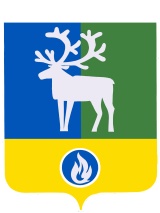 Белоярский район Ханты-Мансийский автономный округ - ЮграАДМИНИСТРАЦИЯСЕЛЬСКОГО ПОСЕЛЕНИЯЛЫХМАЛПУ ул., д92/1, п. Лыхма,  Белоярский район,  Ханты-Мансийский автономный округ-Югра, Тюменская область, 628173тел. (34670) 48-747, факс (34670) 48-711Е-mail: lyhma@yandex.ru ОКПО 79553699, ОГРН 1058603453226ИНН/КПП 8611006931/861101001от  15 мая   2023 г.   №  б/н